The University makes provision to contribute towards the cost of corrective glasses for employees who habitually use display screen equipment (DSE) as an essential part of their work and for a significant part of their normal working hours.  If the eye test shows that corrective lenses are necessary for DSE work then the University will contribute up to £55.00 towards the cost of spectacles.Completed forms (with all sections signed and dated) and receipts should accompany your claim for reimbursement through a standard expenses submission within the employee dashboard of the HR/Payroll system..(Please ensure this form and receipts accompany your expenses submission in the HR/Payroll system where the Expense Type selected should be ‘Other Expense’)To be completed by a qualified OpticianTo be completed by the Head of School / Service / Director of Research InstituteI confirm that the member of staff submitting this claim habitually uses display screen equipment (DSE) as an essential part of their work and for a significant part of their normal working hours.  The claimed amount will be met by the School / Research Insititute / Servicet budget.To be completed by the Employee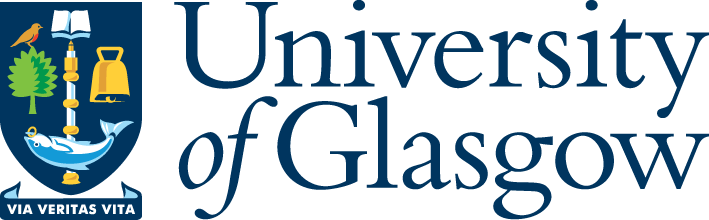 Display Screen Equipment Spectacles Claim FormName of OpticianPerson ExaminedDate of Eye Test Outcome of Eye Test:      (please tick box)Outcome of Eye Test:      (please tick box)Outcome of Eye Test:      (please tick box)Outcome of Eye Test:      (please tick box)I confirm that in the case of the University employee named above:A Spectacles are not required/No change in current prescription required B Spectacles required for general use C Spectacles required for general use, incorporating a special prescription for DSE use D Spectacles required solely for DSE use (Only recommendations C or D would entitle the user to reimbursement towards the cost of the spectacles.)I confirm that in the case of the University employee named above:A Spectacles are not required/No change in current prescription required B Spectacles required for general use C Spectacles required for general use, incorporating a special prescription for DSE use D Spectacles required solely for DSE use (Only recommendations C or D would entitle the user to reimbursement towards the cost of the spectacles.)I confirm that in the case of the University employee named above:A Spectacles are not required/No change in current prescription required B Spectacles required for general use C Spectacles required for general use, incorporating a special prescription for DSE use D Spectacles required solely for DSE use (Only recommendations C or D would entitle the user to reimbursement towards the cost of the spectacles.)I confirm that in the case of the University employee named above:A Spectacles are not required/No change in current prescription required B Spectacles required for general use C Spectacles required for general use, incorporating a special prescription for DSE use D Spectacles required solely for DSE use (Only recommendations C or D would entitle the user to reimbursement towards the cost of the spectacles.)ABCDOptician’s StampThe Spectacles prescribed for this employee are: The Spectacles prescribed for this employee are: The Spectacles prescribed for this employee are: The Spectacles prescribed for this employee are: 1 single vision 2 bifocals 3 multifocals 1 single vision 2 bifocals 3 multifocals 1 single vision 2 bifocals 3 multifocals 1 single vision 2 bifocals 3 multifocals 123123Optician’s signatureOptician’s signatureDateDateDateCost CodeHead of School / Service / Director of Research Insititute signatureDateNameJob TitlePayroll NumberDepartmentI wish to claim for:  (please tick box)I wish to claim for:  (please tick box)Spectacles	(up to maximum of £55.00)Spectacles	(up to maximum of £55.00)£Employee’s signatureEmployee’s signatureDateDate